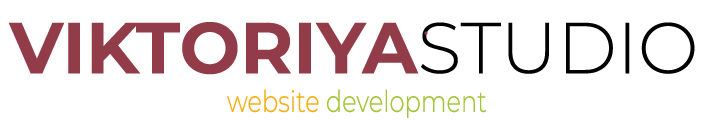 Brief on search engine optimization (SEO)If you are having difficulties filling out this brief, please contact us in any way convenient to you and we will fill it out together with you. We thank you in advance for your time.Contact informationBudget and deadlinesCompany informationPrevious experience SEO-advancementWebsite informationAdditional informationAfter completing the brief please send it to address sale@web-designing.topYou may attach other files and documents to your message if needed.Company nameContact personContact phone numberContact e-mail addressViberURL of your websiteEstimated monthly budget to be allocated to SEO-advancementDesired period of SEO-advancementDescribe your industry domain and segments of your target audience. Describe consumers of your products/services or those who make purchasing decisions regarding them. What are their socio-demographic features (gender, age, income, education, lifestyle, interests, needs)?Are the things that you offer on the market familiar or novel to the consumer?Name the main competitors of your company. If possible, describe their strong and weak sides. Include the URLs of their websites.What advantages your company has over its competitors: age of company licensing short production cycles (for example, 3 days) environment-friendly materials certificates official dealers delivery/installation/uninstallation/servicing individual approach to clients low prices quick/free delivery convenient payment system warranty (for example, 5 years) discount system for regular customers wide assortment of products/services rich colour scheme product quality  client consultations (for example, free) qualified expertsContractor selection format: Open auction 	 Closed tender Request for proposal We are the sole contractor Other (specify)Describe what kind of SEO-advancement efforts were done before and the results that these efforts brought. What would you like to improve?If SEO-advancement of the website used to be done by another contractor:If SEO-advancement of the website used to be done by another contractor:The company that provided the servicesLast period of SEO-advancement (beginning-end)Reasons for ending collaborationHas the website ever received any penalizing sanctions from search engine systems?Geography of SEO-advancement (specify regions)The goods/services that should be shown in the search queries undergoing SEO-advancementThe goals that you want to achieve through promotion of your website in search engines (SEO): Increase recognition of the trademark, brand and raise customer loyalty Increase traffic to the website Gain new partners/dealers Break into new markets Increase the amount of goods/services sold OtherWhat website changes are you ready to make? No changes whatsoever Minimal changes All necessary changesSpecify those SEO criteria that you consider important. If you can do so, specify the desired metrics outright.Do you have a list of keywords (search queries)? Yes No, but will have one later Let the developer (us) choose theseSpecify the keywords and keyword combinations for search requests (if you have any), with one keyword/keyword combination per row.Nearby on each row specify search request priority based on your company’s industry domain: high priority; medium priority; low priority.Website developerThe kind of content managing system (CMS) used by the websiteWebsite hosting providerWho in your company is tasked with administering the website?Who in your company is tasked with creating content and putting it on the website?Is the content on your website unique?Any information that will aid us in our work on the project